参考様式２　　　イベント等への出店個票１　出店者２　取扱食品等※弁当類については製造所、搬入時間、搬入方法を記載してください。３　施設の図面裏面の記入例を参考にしてください。（図面記入例）吹き出しに、それぞれ説明書きを記入ください。４　前処理施設※ （ 有 ・ 無 ）５　保健所使用欄出店者住所出店者(ふりがな)氏名 (電話番号) 　　　　　　　　　　　　イベント等名称イベント等名称業　種業　種バザー出店・露店営業・臨時営業・その他（　　　　　　　）出店期間出店期間令和　　年　　月　　日取扱食品等（調理等を行う場合）原材料の形態から提供までの方法（販売のみを行う場合）食品の保管及び陳列の方法※予定数量／１日名　称所在地営業許可の有無有（許可番号：　　　　　　　　　　）・　無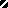 